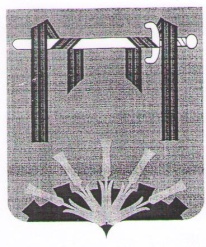 СОВЕТ ДЕПУТАТОВ ФЕРШАМПЕНУАЗСКОГО СЕЛЬСКОГО ПОСЕЛЕНИЯНАГАЙБАКСКОГО РАЙОНА     ЧЕЛЯБИНСКОЙ  ОБЛАСТИРЕШЕНИЕ«08» июня   2022 № 10с. ФершампенуазО предоставлении в аренду земельного  участка  Совет депутатов Фершампенуазского  сельского поселенияв соответствии  со ст. 39.6 п 1  Земельного кодекса РФ сообщает  о предстоящем  предоставлении в аренду земельного  участка:Земельный участок  площадью 614 кв.м., с кадастровым номером 74:15:0701001:430, Почтовый адрес ориентира: Челябинская область, р-н Нагайбакский, с. Фершампенуаз, ул. Двенадцатая, д 1. Вид разрешенного использования – индивидуальное жилищное строительство. Совет депутатов Фершампенуазского  сельского поселения решает:1.Гражданам, заинтересованным в представлении земельного участка вправе подать заявление о намерении участвовать в аукционе на право заключения договора аренды такого земельного участка.2. Заявления принимаются в письменном виде по адресу: Челябинская область, Нагайбакский район, с. Фершампенуаз, ул. Ленина 64, в рабочие дни с 8-30 до 17-00, начиная с 10.06.2022г. Подача заявления в электронном виде не предусмотрена. Срок окончания приема 11.07.2022г.  Ознакомиться со схемой расположения земельного участка можно в рабочие дни с 8-30 до 17-00ч.2.Настоящее решение вступает в силу со дня его обнародования.Глава сельского поселения                                              Б.А.СагитдиновПредседатель Совета депутатов                                      В.А.Кугенева  